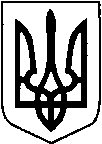 КИЇВСЬКА ОБЛАСТЬТЕТІЇВСЬКА МІСЬКА РАДАVІІІ СКЛИКАННЯ ВІСІМНАДЦЯТА      СЕСІЯДруге пленарне засідання     Р І Ш Е Н Н Я
23.03.2023 р.                                   №  876 -18 –VIIІПро надання дозволу на об’єднання  земельних  ділянок, які  розташовані   на території  Тетіївської міської ради                   Керуючись Законом України «Про місцеве самоврядування в Україні», відповідно до статей 12,79-1 Земельного кодексу України,  Закону України «Про внесення змін до деяких законодавчих актів України про розмежування земель державної та комунальної власності»,  Закону України «Про землеустрій», Програми   розвитку  земельних  відносин Тетіївської  міської  ради  на 2021-2025 роки,  Тетіївська міська радав и р і ш и л а :    1.Надати  дозвіл Тетіївській  міській раді  на розробку технічної документації із землеустрою  щодо об’єднання земельних  ділянок  площею          0,0605 га,  кадастровий  номер    3224610100:01:182:0026,                  0,0656  га    кадастровий  номер    3224610100:01:182:0027,      які розташовані в м. Тетієві по вул. Київській, 2-А з цільовим призначенням -  землі громадської забудови, для будівництва  та  обслуговування   будівель  торгівлі (03.07).2.Роботи  по  виготовленню  технічної  документації  із  землеустрою  щодо об'єднання земельних ділянок   виконати  за  рахунок орендаря земельної  ділянки Хоменка В.П.3.Розроблену технічну документацію подати на розгляд та затвердження  на      черговій  сесії Тетіївської  міської ради .4.Контроль  за виконанням  даного рішення покласти на постійну депутатську  комісію з питань регулювання земельних відносин, архітектури, будівництва  та  охорони навколишнього середовища,   (голова Крамар О.А.)Міський  голова                                          Богдан  БАЛАГУРА